PENGUMUMANNO. 043 /SL/XI/2016PERATURAN PESERTA UJIAN OSCE KOMPREHENSIF NOVEMBER 2016Pelaksanaan ujian :  Rabu, 9 November 2016 jam 08.00-11.00Tempat : Skills Lab ATata cara :Mahasiswa hadir maksimal 20 menit sebelum ujian.Dilarang mengenakan kaos atau sandal, dan mengenakan jas praktikum dengan identitas namanya sendiri, terkancing rapi).Tas diletakkan di loker. Alat yang wajib dibawa : kartu ujian, pena, stetoskop, jam tangan dengan detik, sarung tangan steril. Alat yang lain sudah disediakan di dalam ruangan. Akan dibagikan selembar kertas kosong utk coret-coretan.Mahasiswa tidak diperkenankan membawa catatan, ringkasan, manual, ceklis ke dalam lokasi ujian.Mahasiswa tidak diperkenankan membawa HP saat ujian, HP diletakkan di dalam tas di loker.Tidak boleh bercakap-cakap dengan teman selama pelaksanaan ujian. Bercakap-cakap dengan alasan apapun dianggap pelanggaran peraturan ujian.Alokasi waktu tiap station 15 menit, dengan ketentuan :Perpindahan station : 30 detikMembaca soal : 30 detik Kombinasi dari anamnesis, pemeriksaan fisik, pemeriksaan penunjang, interpretasi data pemeriksaan penunjang, diagnosis banding atau diagnosis, atau tatalaksana farmakoterapi dan nonfarmakoterapi : 14 menitTidak diperkenankan berpindah station atau membaca soal sebelum waktunya.Pengaturan waktu : sentral (sesuai timer)Bila mahasiswa sudah selesai melaksanakan ujian sementara waktu masih tersisa, mahasiswa tetap berada di dalam station (tidak keluar ruangan).Perpindahan mahasiswa sesuai dengan alur di denah yang sudah ditempel. Mahasiswa meninggalkan ruang ujian bersama-sama.Tidak ada toleransi terhadap keterlambatan, ketidakhadiran, kecurangan dan pelanggaran tata tertib ujian.Pelanggaran tata tertib ujian akan berakibat sangsi berupa pengurangan nilai sampai pembatalan nilai (tidak lulus).							Surakarta, November 2016							Tim OSCE Komprehensif 							Periode November 2016 ALUR UJIAN OSCE KOMPREHENSIF PERIODE NOVEMBER 2016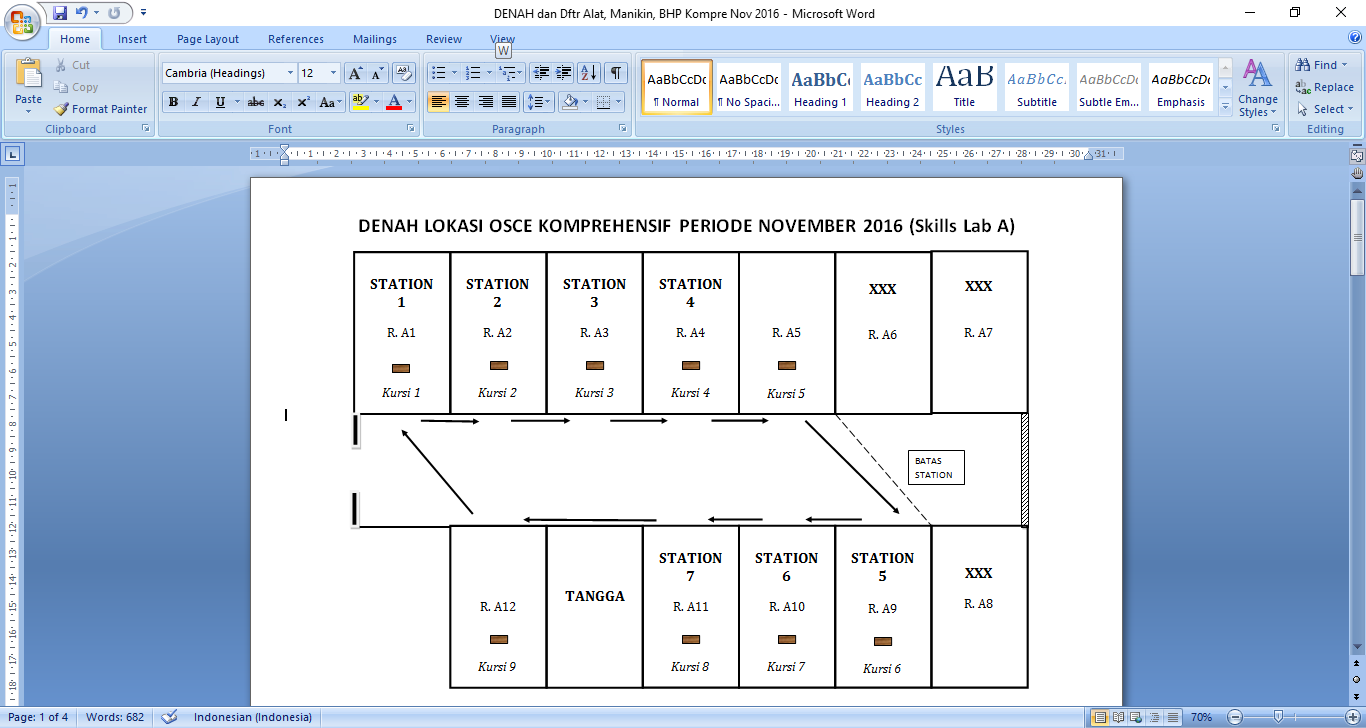 PESERTA OSCE KOMPREHENSIF NOVEMBER 2016PESERTA OSCE KOMPREHENSIF NOVEMBER 2016PESERTA OSCE KOMPREHENSIF NOVEMBER 2016PESERTA OSCE KOMPREHENSIF NOVEMBER 2016PESERTA OSCE KOMPREHENSIF NOVEMBER 2016PESERTA OSCE KOMPREHENSIF NOVEMBER 2016PESERTA OSCE KOMPREHENSIF NOVEMBER 2016PESERTA OSCE KOMPREHENSIF NOVEMBER 2016PESERTA OSCE KOMPREHENSIF NOVEMBER 2016NONONIMNIMNAMANAMANAMANO. KURSI PERTAMANO. KURSI PERTAMANO. KURSI PERTAMA11G0012121G0012121M ZAINFITRA NUR AM ZAINFITRA NUR AM ZAINFITRA NUR A11122G0010121G0010121MARFUAH HARIYANIMARFUAH HARIYANIMARFUAH HARIYANI22233G0010173G0010173SEKAR KINANTIASEKAR KINANTIASEKAR KINANTIA33344G0011070G0011070DEWI KHOIRUN NAFSIYAHDEWI KHOIRUN NAFSIYAHDEWI KHOIRUN NAFSIYAH44455G0012232G0012232YANU TOMANG SARIYANU TOMANG SARIYANU TOMANG SARI55566G0012050G0012050DANAR ANDRIAN NDANAR ANDRIAN NDANAR ANDRIAN N66677G0012120G0012120M. MAFTUHUL AFIFM. MAFTUHUL AFIFM. MAFTUHUL AFIF77788G0009217G0009217ZUHUD NUR WIBISONOZUHUD NUR WIBISONOZUHUD NUR WIBISONO888